	1. KUŽELKÁŘSKÁ LIGA DOROSTU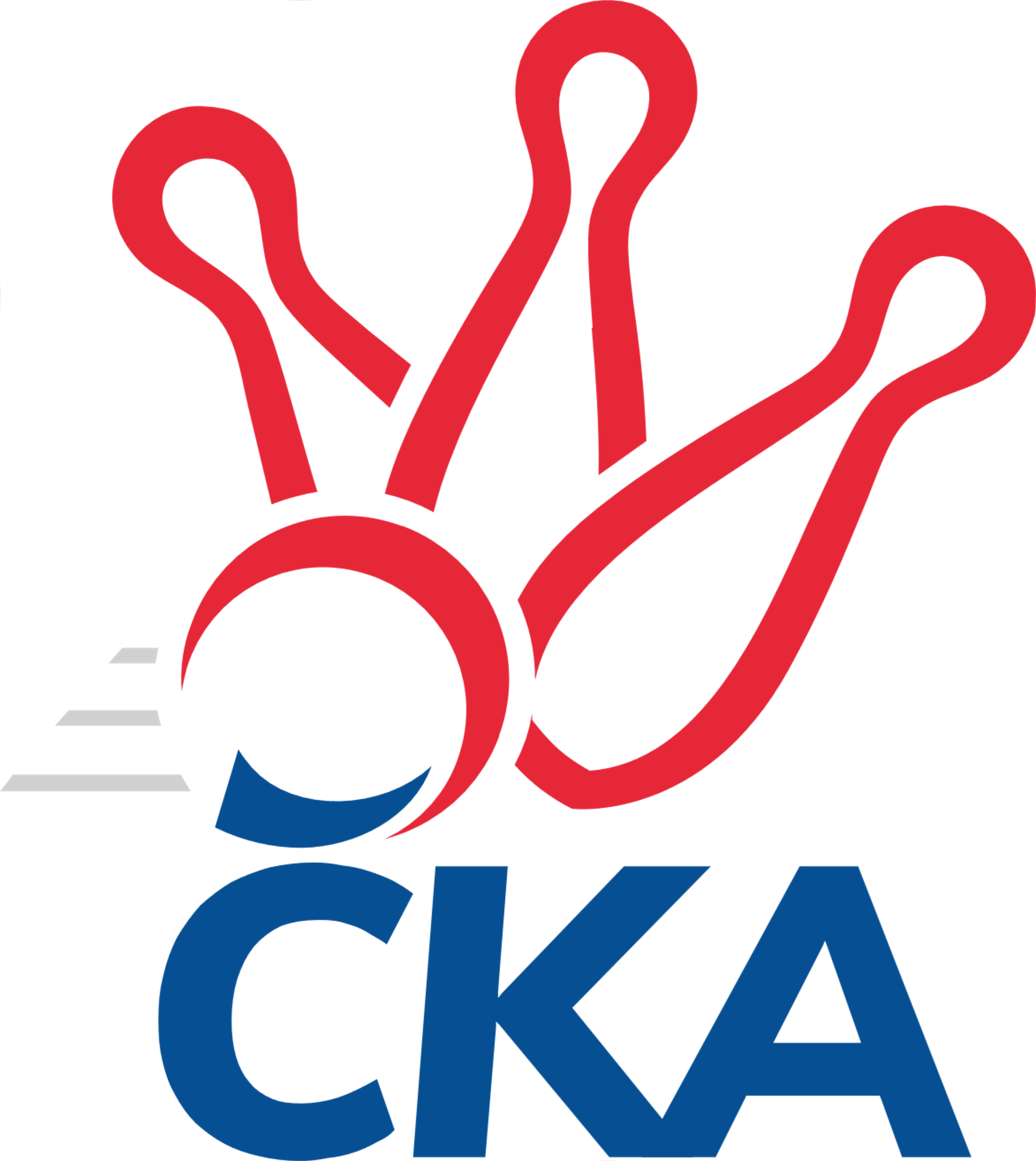 Č. 7Ročník 2021/2022	23.1.2022Nejlepšího výkonu v tomto kole: 1640 dosáhlo družstvo: TJ Sokol Duchcov1.KLD A 2021/2022Výsledky 7. kolaSouhrnný přehled výsledků:TJ Sokol Duchcov	- TJ Slavoj Plzeň	2:0	1640:1300		23.1.Kuželky Jiskra Hazlov 	- Kuželky Aš	0:2	1532:1571		23.1.TJ Teplice Letná	- TJ VTŽ Chomutov		dohrávka		15.2.Tabulka družstev:	1.	TJ Sokol Duchcov	7	7	0	0	14 : 0 	 	 1555	14	2.	TJ VTŽ Chomutov	6	4	0	2	8 : 4 	 	 1451	8	3.	Kuželky Jiskra Hazlov	7	4	0	3	8 : 6 	 	 1544	8	4.	TJ Teplice Letná	6	3	0	3	6 : 6 	 	 1502	6	5.	Kuželky Aš	7	2	0	5	4 : 10 	 	 1525	4	6.	TJ Slavoj Plzeň	7	0	0	7	0 : 14 	 	 1301	0Podrobné výsledky kola:	 TJ Sokol Duchcov	1640	2:0	1300	TJ Slavoj Plzeň	Alice Tauerová	139 	 128 	 119 	146	532 	  	 434 	 90	97 	 113	134	Tadeáš Vambera	Nela Šuterová	124 	 135 	 142 	142	543 	  	 348 	 84	80 	 111	73	Matyáš Vambera	Kateřina Holubová	143 	 144 	 139 	139	565 	  	 518 	 126	136 	 115	141	Michal Drugda	David Horák	133 	 144 	 132 	117	526 	  	 0 	 	0 	 0		nikdo nenastoupilrozhodčí: Jana ZvěřinováNejlepší výkon utkání: 565 - Kateřina Holubová	 Kuželky Jiskra Hazlov 	1532	0:2	1571	Kuželky Aš	Filip Střeska	127 	 149 	 124 	147	547 	  	 471 	 120	129 	 106	116	Dominik Kopčík	Tereza Harazinová	73 	 109 	 105 	104	391 	  	 482 	 124	139 	 116	103	Radek Duhai	Dominik Wittwar	116 	 122 	 125 	128	491 	  	 565 	 155	141 	 129	140	Markéta Kopčíková	Milan Fanta	132 	 110 	 136 	116	494 	  	 524 	 120	122 	 136	146	Vít Veselýrozhodčí: Michael WittwarNejlepší výkon utkání: 565 - Markéta KopčíkováPořadí jednotlivců:	jméno hráče	družstvo	celkem	plné	dorážka	chyby	poměr kuž.	Maximum	1.	David Horák 	TJ Sokol Duchcov	535.50	363.6	171.9	5.8	4/4	(563)	2.	Milan Fanta 	Kuželky Jiskra Hazlov 	531.25	357.3	173.9	4.8	3/4	(558)	3.	Markéta Kopčíková 	Kuželky Aš	527.17	359.7	167.5	6.6	4/5	(565)	4.	Dominik Wittwar 	Kuželky Jiskra Hazlov 	526.69	350.8	175.9	5.4	4/4	(571)	5.	Nela Šuterová 	TJ Sokol Duchcov	514.63	363.6	151.0	8.9	4/4	(570)	6.	Filip Střeska 	Kuželky Jiskra Hazlov 	511.38	347.5	163.9	9.9	4/4	(563)	7.	Vojtěch Filip 	TJ Teplice Letná	507.13	359.8	147.4	9.8	4/4	(531)	8.	Vít Veselý 	Kuželky Aš	506.90	348.6	158.3	7.2	5/5	(528)	9.	Kateřina Holubová 	TJ Sokol Duchcov	502.11	351.8	150.3	13.4	3/4	(565)	10.	Ondřej Šimsa 	TJ Teplice Letná	499.67	348.7	151.0	9.0	4/4	(532)	11.	Leona Radová 	TJ VTŽ Chomutov	497.75	332.3	165.4	8.0	4/4	(520)	12.	Alice Tauerová 	TJ Sokol Duchcov	487.50	338.3	149.2	9.4	4/4	(532)	13.	Michal Drugda 	TJ Slavoj Plzeň	487.00	332.0	155.0	14.5	4/5	(522)	14.	Dominik Kopčík 	Kuželky Aš	486.20	346.1	140.1	11.8	5/5	(508)	15.	Radek Duhai 	Kuželky Aš	485.20	346.2	139.0	11.8	5/5	(500)	16.	Michal Horňák 	TJ Teplice Letná	484.92	335.0	149.9	11.4	4/4	(512)	17.	Monika Radová 	TJ VTŽ Chomutov	478.25	337.8	140.4	10.8	4/4	(523)	18.	Jakub Rada 	TJ VTŽ Chomutov	465.33	328.0	137.3	11.8	4/4	(505)	19.	Jáchym Kaas 	TJ Slavoj Plzeň	453.25	319.8	133.5	12.3	4/5	(480)	20.	Martin Milota 	TJ Slavoj Plzeň	411.50	292.3	119.3	20.5	4/5	(459)		Martin Lukeš 	TJ Teplice Letná	510.00	358.5	151.5	10.5	2/4	(528)		Štěpán Drofa 	Kuželky Aš	500.00	352.0	148.0	12.0	2/5	(543)		Kryštof Turek 	TJ VTŽ Chomutov	497.00	356.8	140.3	8.5	2/4	(527)		Tomáš Rabas 	TJ Teplice Letná	484.00	338.3	145.8	11.3	2/4	(511)		Ema Smutná 	TJ Sokol Duchcov	476.00	347.0	129.0	15.0	1/4	(476)		Štěpán Blecha 	Kuželky Aš	464.00	328.0	136.0	16.0	1/5	(464)		 		448.00	337.0	111.0	21.0	1/0	(448)		Vendula Suchánková 	Kuželky Jiskra Hazlov 	428.00	305.5	122.5	18.5	2/4	(428)		Tadeáš Vambera 	TJ Slavoj Plzeň	416.56	305.2	111.3	22.3	3/5	(434)		Nikola Stehlíková 	Kuželky Aš	408.00	290.0	118.0	23.0	1/5	(408)		Tereza Harazinová 	Kuželky Jiskra Hazlov 	405.83	298.8	107.0	20.0	2/4	(446)		Šimon Kratochvíl 	TJ Slavoj Plzeň	400.00	292.0	108.0	18.3	3/5	(441)		Matyáš Vambera 	TJ Slavoj Plzeň	318.17	248.0	70.2	37.8	3/5	(348)Sportovně technické informace:Starty náhradníků:registrační číslo	jméno a příjmení 	datum startu 	družstvo	číslo startu
Hráči dopsaní na soupisku:registrační číslo	jméno a příjmení 	datum startu 	družstvo	25310	Radek Duhai	23.01.2022	Kuželky Aš	Program dalšího kola:8. kolo13.2.2022	ne	10:00	Kuželky Aš - TJ Teplice Letná	13.2.2022	ne	10:00	TJ Slavoj Plzeň - Kuželky Jiskra Hazlov 	Nejlepší šestka kola - absolutněNejlepší šestka kola - absolutněNejlepší šestka kola - absolutněNejlepší šestka kola - absolutněNejlepší šestka kola - dle průměru kuželenNejlepší šestka kola - dle průměru kuželenNejlepší šestka kola - dle průměru kuželenNejlepší šestka kola - dle průměru kuželenNejlepší šestka kola - dle průměru kuželenPočetJménoNázev týmuVýkonPočetJménoNázev týmuPrůměr (%)Výkon2xKateřina HolubováDuchcov 5654xMarkéta KopčíkováAš113.375654xMarkéta KopčíkováAš5652xKateřina HolubováDuchcov 109.865654xFilip StřeskaHazlov 5473xFilip StřeskaHazlov 109.765474xNela ŠuterováDuchcov 5432xVojtěch FilipTeplice106.475222xAlice TauerováDuchcov 5325xNela ŠuterováDuchcov 105.585437xDavid HorákDuchcov 5262xVít VeselýAš105.15524